Comcast Hands Control of Hulu to DisneyA deal between Disney and Comcast will immediately pass full control of Hulu operations over to Disney and give Comcast the option to hand over its remaining 33% stake in the streaming service in 2024. Disney will pay for content from Hulu until that date, and will do so at a higher rate for NBC channels.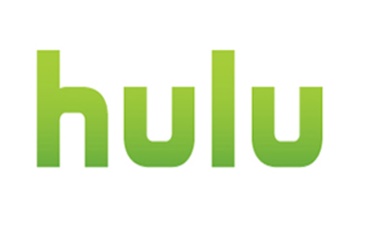 CNBC 5/14/19https://www.cnbc.com/2019/05/14/comcast-has-agreed-to-sell-its-stake-in-hulu-in-5-years.html